Gidske 3 - jin 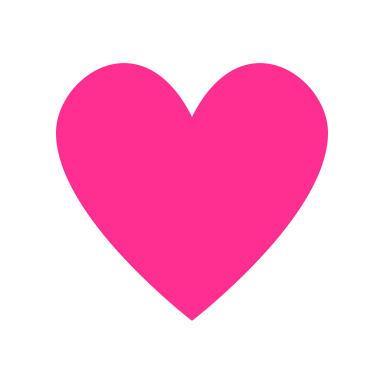 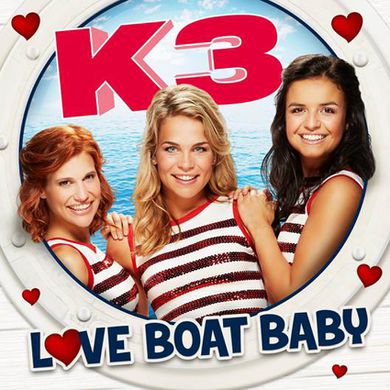 3 maart: K3 vergadering Oya lélé, ik voel me plots wer zo oya lélé,… Met dat jullie maar met 3 zullen zijn is dit de perfecte gelegenheid om eens een K3 vergadering te houden, verkleed jullie in jullie favoriet K3tje en oefen die danspasjes maar al! 10 maart – paaseitjesverkoop Vandaag gaan we op pad om paaseitjes te verkopen!! Jammie! Meer info volgt nog. 16 maart -  district Tijd om eens te bonden met andere scoutsen, vandaag is het districtspel woehoeww !!24 maart zonen en dochters – knutselen jinties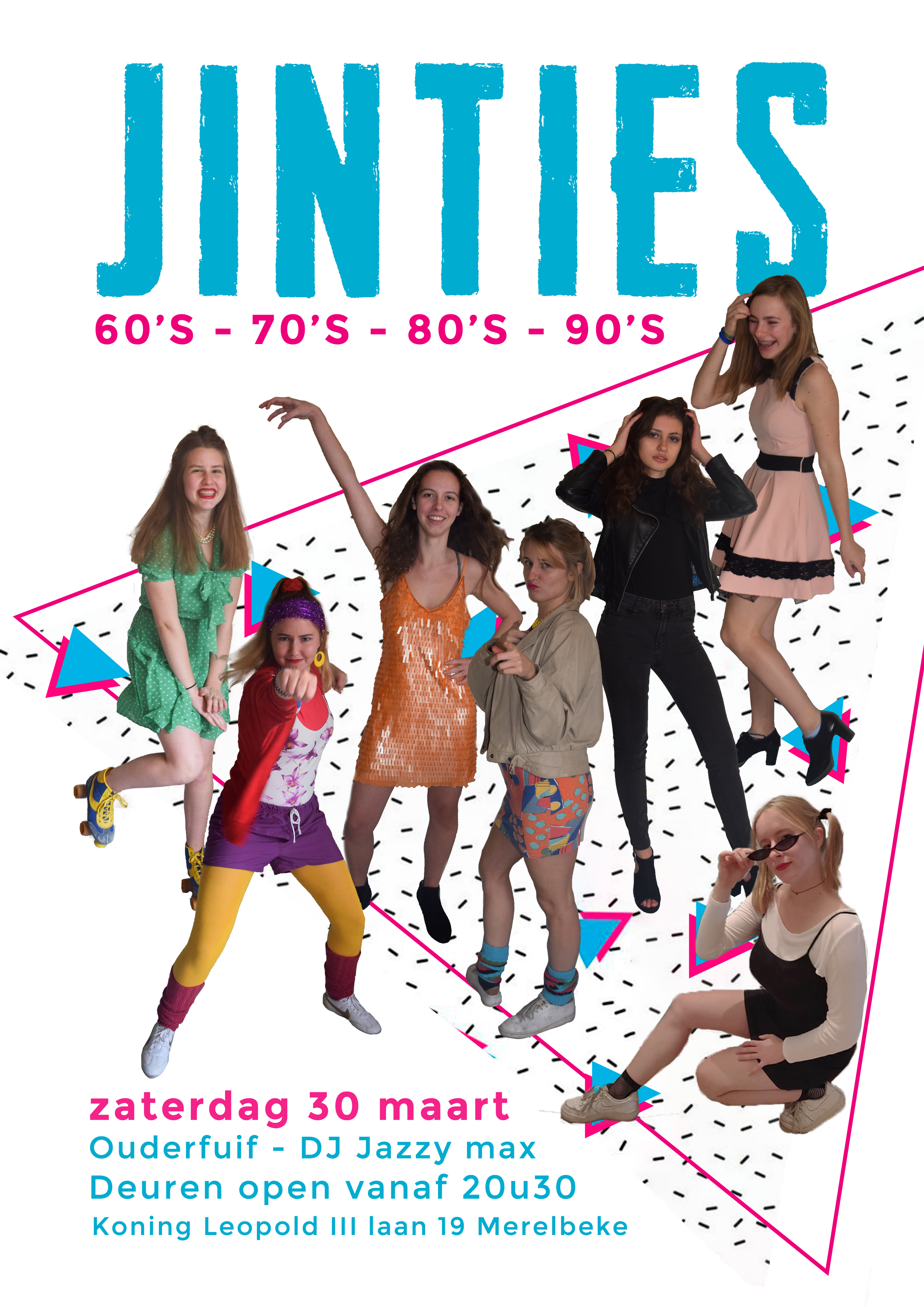 Kyana en Ida mogen voor de laatste keer nog eens zelf leiding geven aan de kabouters. Wij zullen ondertussen samen met Elena en Charlotte de decoratie voor onze jinties ineen knutselen.30 maart - jintiesNodig al jullie ouders, vrienden van ouders, tantes, nonkels,.. maar al uit want dit wordt het feestje van het jaar voor de ouders!!! Meer info volgt nog.7 april - zonen en dochtersWe laten het voor 1 keer nog eens aan jullie over om leiding te geven.  14 april - Stadspel Vandaag maken we gent onveilig, we leren de stad op een andere manier kennen. Bereid jullie alvast voor, want het wordt LEGEND - wait for it - DARY !!!21 april pasen – geen vergadering  Zalig pasen!! Vandaag mogen jullie deze feestdag vieren met jullie familie, er is geen vergadering snif snif 28 april – Murder mystery Er is iemand vermoord, maar door wie??? En hoe??? Haal jullie detective skills maar boven en kom dit mysterie oplossen. 4 mei - sportdag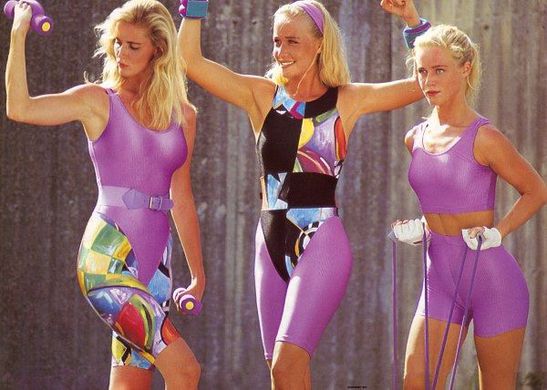 Haal je sporttenue maar boven, vandaag gaan we heel wat calorieën verbranden!! Meer info volgt nog. 11 mei - Quiz Hopelijk hebben jullie al jullie slimme vrienden al opgetrommeld want vandaag organiseren we de JINQUIZZZ!!! Meer info volgt nog maar maak alvast al wat reclame !!17 mei - laatste vergaderingSnif snif  het is al weer de laatste vergadering, het jaar is voorbij gevlogen!! Gelukkig is er ons jinreis nog, we zullen ons nog eens voor de laatste keer goed amuseren als lid. Niet vergeten! • probeer steeds met de fiets te komen
• kom steeds in uniform: groene/bruine broek, hemd en das
• laat het weten als je niet kan komen
• 25 centjes voor ons goed doel
• wet en gebed kennenWet In het spoor van de heer willen wij samen een weg zoeken
in een grote stad vol mensen. Vol aandacht en bewondering
willen wij stilstaan bij de ontdekking van de natuur en de
ontmoeting van ieder mens. Zo willen wij blij, eerlijk, handig
en trouw mee werken aan een wereld waar het steeds beter
wordt om samen te zijn.

Gebed U bent met ons begonnen en op weg gegaan heer God. U
kunt ons thuisbrengen en voltooien. Wij bidden U dat Jezus
onze gids mag zijn en dat wij in zijn geest mogen leven met
elkaar. Laat ons groeien in het geloof dat gij onze toekomst
zijt. Vandaag en alle dagen tot in de eeuwigheid, amen.Contact  Sophie Van der Straeten 	0470317622 		vds-sophie@hotmail.com 
Justine Van de Velde 	0496359699 		justine.vandevelde8@gmail.com 
Lotte De Kimpe 		0495617501 		dekimpelotte@gmail.com